Цель:Расширять знания детей о цирке, цирковых профессиях, содействовать интеграции двигательной и познавательной деятельности на основе движения, игры, сюжета и музыки.Ход занятия.Дети входят в зал, встают в круг.Педагог: Здравствуйте, ребята!Как в нем красочно и ярко!Ждут сюрпризы и подарки!Всем поднимем настроенье!Начинаем представленье! Все глядят на середину.В середине – волшебство:Там медведи, и жонглеры!Там под купол танцовщицаУлетела как синицаТам собачки танцевали…Вы, конечно там бывалиДети: ЦиркПедагог: Куда мы сегодня отправимся?Дети: В цирк.1/Ходьба под «Идем в цирк»Педагог: Вот мы и пришли в цирк. Давайте займем свои места. Ребята, скажите, что нужно сделать, чтобы представление скорее началось?Дети: Похлопать.Педагог: И так, звучат аплодисменты, начинаем представленье.2/«Похлопаем»Педагог: Ребята, вы будете не просто зрителями, а участниками представления. Согласны? Представьте себе, что вы находитесь не в музыкальном зале, а на арене цирка. А сами вы вовсе не дети, а цирковые артисты. Представили? Тогда  превращаемся все  цирковых ….. обезьянок,  которые  должны уметь ходить и танцевать.3/«Обезьянки»Следующим номером нашей программы выступят цирковые мишки.Ну-ка, Мишка, повернись, все ребятам поклонись.А теперь не поленисьИ немножко покружисьПотанцуй вприсядкуПолучишь шоколадку.4/«Цирковые мишки»Итак, следующие на арене  лошадки, мы превращаемся в лошадок!Ходьба с высоким подниманием колен, руки на поясе, проговариваем текст.Логоритмическая игра «Лошадки»Педагог: Есть лошадки цирковые,Дети: Цок, цок, цок, цок,Педагог: Скачут словно заводные.Дети: Цок, цок, цок, цок,Педагог: Дрессировщик лишь кивнет,Дети: Цок, цок, цок, цок,Педагог: И лошадка в пляс идет.Дети: Цок, цок, цок, цок.5/Упражнение «Боковой галоп»Педагог: Ребята, а без кого не состоится цирковое представление? (без артистов). А какие артисты выступают в цирке, чем они занимаются?Дети: Жонглеры – жонглируют различными предметами. Дрессировщики – показывают номера с животными. Акробаты – показывают сложные трюки. Клоуны - смешат зрителей. Фокусники – показывают фокусы.Педагог: А можно представить себе цирк –без музыки? Нет, конечно! И я приглашаю вас присесть на стульчики и послушать музыку.Дети проходят к стульям, садятся.Педагог: Сейчас мы послушаем возможно знакомую вам музыку, а вы внимательно послушайте ее до конца. А потом ответите – кого из артистов нам  музыка  и сколько в этой музыке частей.
6/Слушание пьесы Д.Кабалевского "Клоуны».Узнали музыку? (ответы детей) Вспомните. Кто сочинил эту музыку? (Композитор Д.Б.Кабалевский)Сколько частей в музыке? (3). Как звучит первая часть? (весело) А как изменяется музыка во второй части? (становится грустной)Музыка называется «Клоуны», а не «Клоун»? (потому что изображаются 2 клоуна – веселый и грустный.) Посмотрите на картинки. У первого клоуна все хорошо получается, он веселит зрителей, а у второго все не так хорошо.. поэтому он грустный. Но в третьей части клоуны подружились и стали вместе веселить зрителей.Сейчас еще раз послушаем пьесу, и когда будет веселое настроение покажите солнышки, а когда настроение изменится покажите тучки. (Повторное слушание).А теперь давайте друг другу покажем клоунов Логоритмическое упражнение «Клоун»Клоун рыжий, конопатый,                                Гладят себя по голове показывают веснушки, Очень нравится ребятам.                            Три хлопка в ладоши Нос как красный помидор                       Гладят нос поочередно рукамиА в глазах его задор.                           С помощью рук  изображают глаза, хлопают реснички-пальчики Слезы льются, как из крана                 «Собирают» слезинки ладошкуВ разноцветные карманы                      Показывают карманы-ладони к бедрам. А в карманах, там и тут,             Кисти рук складываются в «бутон», поднимают вверх,                    Розы красные растут             распускают «лепестки».То он плачет, то смеется, То он добрый, то дерется           Гладят свои руки ,затем выбрасывают кулаки вперед.Ах, какой он неуклюжий,           Руки на поясе, наклоны туловища вправо-влевоНо такой он всем и нужен.Наши клоуны очень любят шутить и смешить ребят, и я предлагаю вам разучить  спеть песню, а какую – вы узнаете, послушайте и скажите, про что поется песня.(педагог исполняет песню смешные повторялки ). Это  про повторение смешных движений.И дыхательные упражнения, представим, что надуваем воздушный шарик.(3-5 надуваний)Какой характер музыки в   песне? (веселый).(Напоминаю о певческой установке) Начинаем петь все вместе после вступления7/Разучивание песни «Смешные повторялки»1фр-тон,представляем как будто по лесенке поднимаемся и спускаемся.2фр-тон, мелодия изменилась или нет? Не изменилась, поем так же.3фр-тон,поем бодро4фр-тон, вопросительная интонация и сразу восклицательная5фр-тон,энергично + повторение движений по текстуРебята, вы хорошо спели песню! И рассмешили даже грустного клоуна. А на картинке, что в руках у клоуна?Дети: ШарикСейчас мы с ваши представим как шарик будет летать 8/ «Шарик».Представление продолжается, и сейчас на арену выйдут ну уж очень не обычные артисты:В яблоке моем- дыра,Ну, конечно же- нора.Кто в этой норе живет?Кто так старательно жует?А из норы лишь: «Чмок, да чмок…»Кто же это?Дети: червячок9/«Танец червяков»Мы  –дружные ребята, никогда не ссоримся, играем вместе в разные игры.А так как клоуны –ваши любимые артисты , мы сейчас  поиграем    в игру, которая называется 10/«Раз, два, три- образ Клоуна прими!»-Внимательно послушайте правила игры: под музыку выполняем различные, произвольные движения Клоуна. Музыка резко обрывается. Игроки «замирают» на месте.-Обращаю внимание детей, что они не должны повторять движения друг друга. Чем смешнее поза, тем лучше.-Ребята, вам понятны правила игры? (дети отвечают).-Начинаем играть! Звучит музыка – отрывок из песни «Клоун».М.Р.: Молодцы, ребята, порадовали меня, все ваши движения и позы были необычными и получились очень смешные Клоуны.11/Упражнение на релаксацию (Под музыку расслабляющую)Глазки мы свои закрыли,И представили все вдругБабочки вокруг летаютЭто фокусника трюкЕсть у нас игра такая,Очень легкая, простая:Замедляется движенье,Исчезает напряженье…И становится понятно:Расслабление приятно.Бабочки вокруг летятЗавораживая сад.А сейчас глаза открыли,Улыбнулись другу шире.Итог занятия- Но наше представление заканчивается .Что вы нового сегодня узнали для себя о цирке? Что вам понравилось на занятии? Какую музыку слушали? Кто сочинил эту музыку?Вы все большие молодцы. И я хочу вам подарить вот таких клоунов, чтобы вы их сами раскрасили в яркие цвета! (раздаю распечатанные раскраски с изображением клоуна)Музыкальный руководитель:Напоследок мы пройдемся
По арене еще раз,
Всем, кто в зале улыбнемся,
Верно, встретимся не раз.12/«Цирк,Цирк,Цирк»Длительность занятия: 30 минут.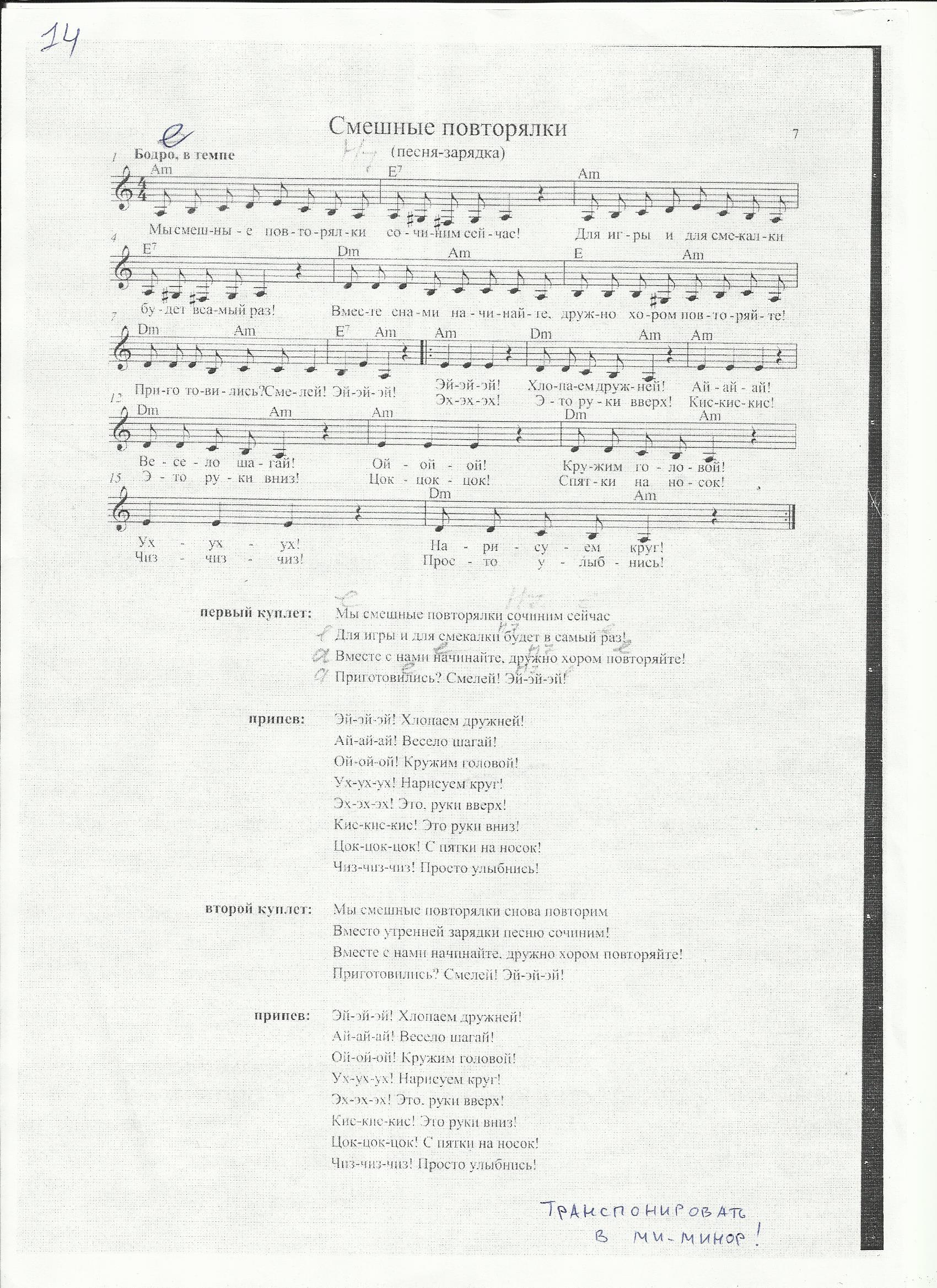 